ANUNȚprivind rezultatul examinării psihologice la concursul organizat în vederea ocupării funcției de şef birou la Serviciul de Investigare a Criminalității Economice, Biroul de Investigații Complexe, cu personal recrutat din sursă internă	În referire la concursul organizat pentru ocupării funcției de şef birou, prevăzută cu gradul profesional de comisar-șef de poliție, la Serviciul de Investigare a Criminalității Economice, Biroul de Investigații Complexe, poziția 569 din statul de organizare (volumul II), cu personal recrutat din sursă internă, din rândul ofițerilor de poliţie care îndeplinesc condiţiile legale, vă aducem la cunoștință rezultatul examinării psihologice, după cum urmează:Eventualele contestații cu privire la rezultatul evaluării psihologice, se formulează în scris, în nume personal, se adresează Centrului de Psihosociologie al M.A.I. și se depun la sediul Serviciului Resurse Umane din cadrul Direcției Generale de Poliție a Municipiului București, str. Alexandru Beldiman nr. 2-4, sector 5, în termen de 3 zile lucrătoare de la luarea la cunoștință a avizului psihologic.ROMÂNIAMINISTERUL AFACERILOR INTERNEINSPECTORATUL GENERAL AL POLIŢIEI ROMÂNEDIRECŢIA GENERALĂ DE POLIŢIE A MUNICIPIULUI BUCUREŞTI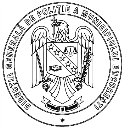 COMISIA DE CONCURSNESECRETBucureştiEx. 1Nr. 602.907 / 07.06.2024Nr. crt.Cod candidatRezultat examinare psihologică1.602.867APT2.602.868INAPT